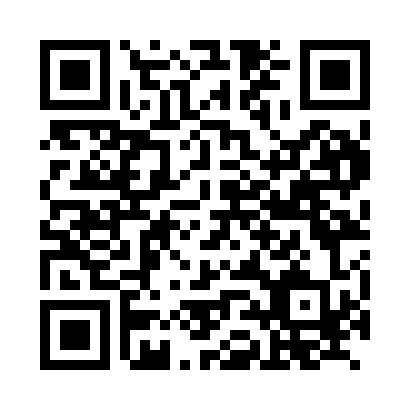 Prayer times for Atzging, GermanyWed 1 May 2024 - Fri 31 May 2024High Latitude Method: Angle Based RulePrayer Calculation Method: Muslim World LeagueAsar Calculation Method: ShafiPrayer times provided by https://www.salahtimes.comDateDayFajrSunriseDhuhrAsrMaghribIsha1Wed3:405:511:075:078:2510:272Thu3:375:491:075:088:2610:293Fri3:355:481:075:088:2810:314Sat3:325:461:075:098:2910:345Sun3:295:441:075:098:3010:366Mon3:265:431:075:108:3210:397Tue3:245:411:075:108:3310:418Wed3:215:401:075:118:3510:449Thu3:185:381:075:118:3610:4610Fri3:155:371:075:128:3710:4911Sat3:135:361:075:128:3910:5112Sun3:105:341:075:138:4010:5413Mon3:075:331:075:138:4110:5614Tue3:045:311:075:148:4310:5915Wed3:025:301:075:148:4411:0116Thu2:595:291:075:158:4511:0417Fri2:565:281:075:158:4711:0618Sat2:535:261:075:168:4811:0919Sun2:515:251:075:168:4911:1120Mon2:505:241:075:178:5011:1421Tue2:505:231:075:178:5111:1622Wed2:495:221:075:188:5311:1723Thu2:495:211:075:188:5411:1824Fri2:495:201:075:198:5511:1825Sat2:485:191:075:198:5611:1926Sun2:485:181:075:208:5711:1927Mon2:485:171:085:208:5811:2028Tue2:475:171:085:208:5911:2029Wed2:475:161:085:219:0011:2130Thu2:475:151:085:219:0111:2131Fri2:475:141:085:229:0211:22